SOLICITUD DE PRÁCTICAS PROFESIONALESFecha: 11/junio/2021Lugar: La Paz, Baja California SurLuis Angel Careaga Gutiérrez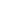 Nombre y FirmaSolicitante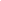 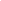 Wilbur Sócrates Trujillo Narváez                                                      Wilbur Sócrates Trujillo Narváez Rivera         Nombre y Firma                                                                                      Nombre y Firma                                                        Vo. Bo. Profesor Asesor                                                                     Vo. Bo. Responsable del Programa                                                    	I DATOS GENERALESI DATOS GENERALESNúmero de control2018087317Nombre del alumnoLuis Angel Careaga Gutiérrez Luis Angel Careaga Gutiérrez Luis Angel Careaga Gutiérrez Luis Angel Careaga Gutiérrez Luis Angel Careaga Gutiérrez Semestre que cursa y carreraSexto Semestre en Lic. Negocios e Innovación EconómicaSemestre que cursa y carreraSexto Semestre en Lic. Negocios e Innovación EconómicaSemestre que cursa y carreraSexto Semestre en Lic. Negocios e Innovación EconómicaSemestre que cursa y carreraSexto Semestre en Lic. Negocios e Innovación EconómicaSemestre que cursa y carreraSexto Semestre en Lic. Negocios e Innovación EconómicaSexoF (   )       M ( X )Fecha de nacimiento    06/08/2000Fecha de nacimiento    06/08/2000Fecha de nacimiento    06/08/2000DomicilioAgronomía e/ Geología, Col. Solidaridad Mezquitito 1Agronomía e/ Geología, Col. Solidaridad Mezquitito 1Agronomía e/ Geología, Col. Solidaridad Mezquitito 1Agronomía e/ Geología, Col. Solidaridad Mezquitito 1Agronomía e/ Geología, Col. Solidaridad Mezquitito 1CPCiudadEstado23083 La Paz, Baja California Sur 23083 La Paz, Baja California Sur 23083 La Paz, Baja California Sur 23083 La Paz, Baja California Sur 23083 La Paz, Baja California Sur TeléfonoCorreo electrónicoCorreo electrónico 6121561287    luisangel3_18@alu.uabcs.mx 6121561287    luisangel3_18@alu.uabcs.mx 6121561287    luisangel3_18@alu.uabcs.mx 6121561287    luisangel3_18@alu.uabcs.mx 6121561287    luisangel3_18@alu.uabcs.mxII DATOS DE PROYECTOII DATOS DE PROYECTOTítulo del ProyectoTítulo del ProyectoSocial Marketing Social Marketing Social Marketing Social Marketing Social Marketing Nombre del Profesor Asesor Nombre del Profesor Asesor Nombre del Profesor Asesor Wilbur Sócrates Trujillo Narváez Rivera Wilbur Sócrates Trujillo Narváez Rivera Wilbur Sócrates Trujillo Narváez Rivera Wilbur Sócrates Trujillo Narváez Rivera Wilbur Sócrates Trujillo Narváez Rivera III DATOS DE LA PRÁCTICA PROFESIONALIII DATOS DE LA PRÁCTICA PROFESIONALNombre del investigador / Empresario receptor con quien realizará la Práctica ProfesionalWilbur Sócrates Trujillo Narváez RiveraNombre del investigador / Empresario receptor con quien realizará la Práctica ProfesionalWilbur Sócrates Trujillo Narváez RiveraInstitución en la que realizará la practicaInstitución en la que realizará la practicaGrupo Lewi, SA de CV Grupo Lewi, SA de CV Grupo Lewi, SA de CV Grupo Lewi, SA de CV Grupo Lewi, SA de CV Área o Departamento donde realizara la practica Área o Departamento donde realizara la practica Marketing y VentaMarketing y VentaMarketing y VentaMarketing y VentaMarketing y VentaDomicilio de la institución receptoraDomicilio de la institución receptoraBlvr. Santa Isabel #227-6, Fracc. Santa Fe, CP 23085Blvr. Santa Isabel #227-6, Fracc. Santa Fe, CP 23085Blvr. Santa Isabel #227-6, Fracc. Santa Fe, CP 23085Blvr. Santa Isabel #227-6, Fracc. Santa Fe, CP 23085Blvr. Santa Isabel #227-6, Fracc. Santa Fe, CP 23085Fecha de inicio de la prácticaFecha de inicio de la prácticaFecha de inicio de la práctica11 de junio de 202111 de junio de 202111 de junio de 202111 de junio de 202111 de junio de 2021Fecha de término de la prácticaFecha de término de la práctica 11 de septiembre de 2021 11 de septiembre de 2021 11 de septiembre de 2021 11 de septiembre de 2021 11 de septiembre de 2021Actividades programadas en la prácticaActividades programadas en la prácticaActividadFecha inicioFecha términoCreación de contenido para redes sociales11 de junio de 202111 de julio de 2021Diseño de estrategias de marketing por medio de redes sociales.Mejora de la imagen para redes sociales de la empresa12 de julio de 202111 de agosto de 2021Seguimiento de las estrategias de marketing.11 de agosto de 202111 de septiembre de 2021